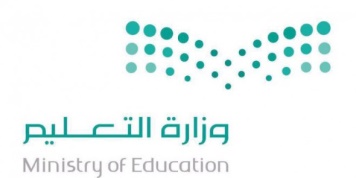 السؤال الاول (تعرفي على الادوات التي امامك واكتبي الاسم اسفل الاداه )؟السؤال الثاني ( مالذي ترمز له هذه الملصقات حسب ماتعلمتيه عن السلامه في المختبر )؟اجيبي عن التالي حسب ماتعلمتيه اذا كان لديك شك في خطوات التجربه ماذا تفعل ؟يجب ارتداء القفازين في كل مره تستعمل المواد الكميائيه لانها قد تسبب -------او----------عللي يمنع لبس العدسات اللاصقه في المختبر ؟عللي يجب رفع وربط الشعر الطويل في المختبر ؟                                     تجربه الفصل بالترشيح 4- سمي الادوات التي امامك على البنش  /1---------------2----------------3---------------5- سمي المواد التي استعملتيها في التجربه /1--------------2---------------اتمي خطوات التجربه 6- مافائده ورق الترشيح في هذه التجربه ؟السؤال الاول (تعرفي على الادوات التي امامك واكتبي الاسم اسفل الاداه )؟السؤال الثاني ( مالذي ترمز له هذه الملصقات حسب ماتعلمتيه عن السلامه في المختبر )؟اجيبي عن الاسئله التاليه مانوع الاحذيه المسموحه في المختبر والممنوعه ؟هناك أشياء يجب ان تعرف مكانها جيداه وهي --------------و---------------و-------------------------و------------------------تقراء بطاقه المعلومات على المواد الكميائيه ثلاث مرات قبل حمل العبوه وعند --------------وعند ---------------------                                التجربه ( ادله حدوث تفاعل كيميائي ) السؤال الاول (تعرفي على الادوات التي امامك واكتبي الاسم اسفل الاداه )؟السؤال الثاني ( مالذي ترمز له هذه الملصقات حسب ماتعلمتيه عن السلامه في المختبر )؟اجب عن التالي حسب ماتعلمته ماذا تفعل اذا لامست المواد المواد الكميائيه عينيك او جلدك ؟مالاداه التي استعملها عندما اريد سحب ماده كميائيه ؟يمنع الاكل والشرب والكلام في المختبر          مامدى صحه العباره لاترجع المواد الكميائيه الى -------------------التجربه امامك (تجربه الحليب والصابون )امامك الادوات التاليه والمواد السؤال الاول (تعرفي على الادوات التي امامك واكتبي الاسم اسفل الاداه )؟السؤال الثاني ( مالذي ترمز له هذه الملصقات حسب ماتعلمتيه عن السلامه في المختبر )؟اجيبي عن الاسئله حسب ماتعلمتيه اتعامل مع الغازات السامه والقابله للاحتراق داخل ------------------ماالتصرف الصحيح تجاه الزجاج المكسور ؟عند تحضير الاحماض اضيف --------------الى -------------- ببطء بعد ان تكمل التجربه هناك إجراءات يجب اتمامها اذكر اثنين منها ؟سمي الادوات الموجوده امامك في التجربه (تحقيق قانون حفظ الكتله )؟-----------------------و------------------و-----------------------املائي الجدول بالقياسات المطلوبه بعد اجراء التجربه النموذج 1المنهج كيمياء 1 الصف اول ثانوي اسم الطالبه الدرجه 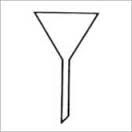 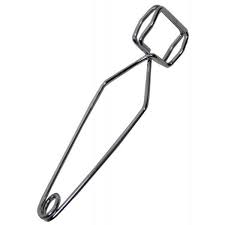 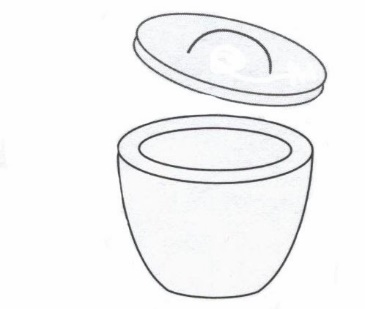 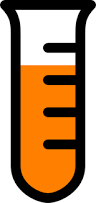 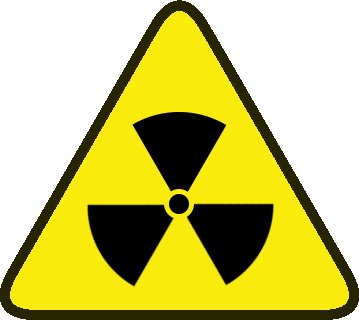 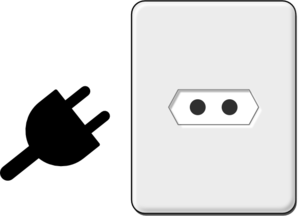 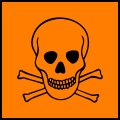 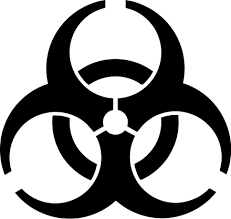 النموذج 2المنهج كيمياء 1 الصف اول ثانوي اسم الطالبه الدرجه 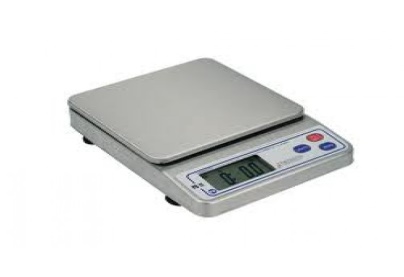 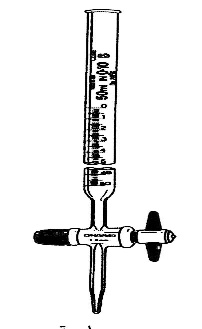 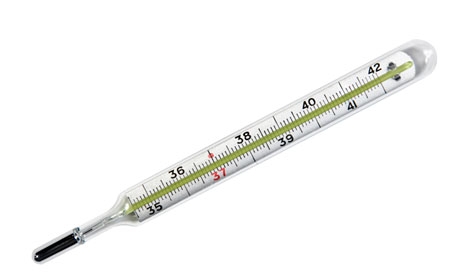 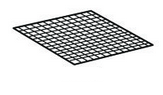 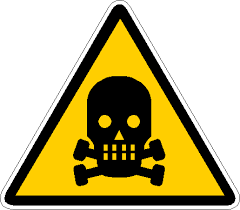 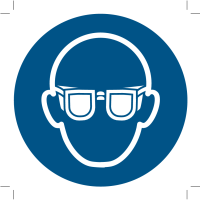 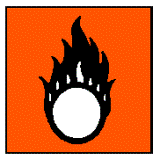 اكتبي خطوات التجربه دوني المشاهده لكل خطوه الاستنتاج نضع قطعه -------------نسكب الماده السائله المعروفه ب-------------في الانبوبه النموذج 3المنهج كيمياء 1 الصف اول ثانوي اسم الطالبه الدرجه 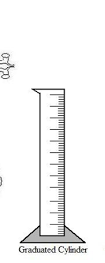 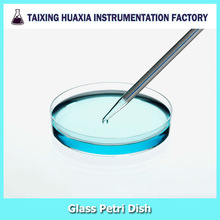 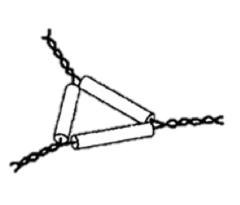 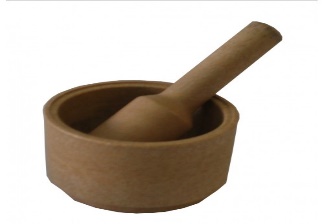 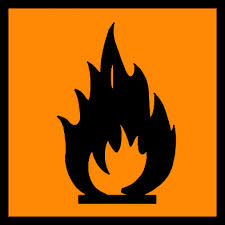 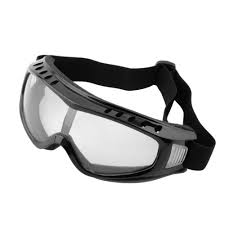 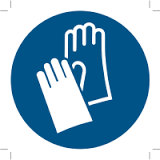 الخطوات صفي المشاهدات لكل خطوه الاستنتاج اضع الحليب في طبق بتري ثم اضع نقط من الملون اضع عود الاذان في سائل التنظيف ثم اقربه من سطح الحليب 1-----------------------------------------------------------------------------------2------------------------------------------النموذج 4المنهج كيمياء 1 الصف اول ثانوي اسم الطالبه الدرجه 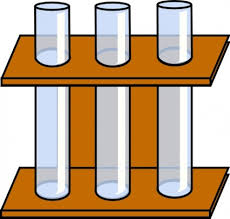 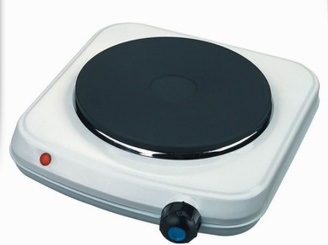 الماده الكتله وحده القياس  الشمعه قبل الاحتراق  الشمعه بعد الاحتراق 